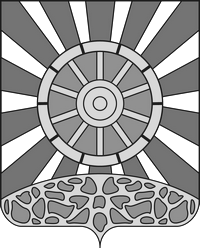 АДМИНИСТРАЦИЯ УНИНСКОГО МУНИЦИПАЛЬНОГО ОКРУГАКИРОВСКОЙ ОБЛАСТИПОСТАНОВЛЕНИЕ17.11.2022				                                                                    	№ 651пгт Уни	В соответствии со статьей 44 Федерального закона от 31 июля 2021 года №248-ФЗ «О государственном контроле (надзоре) и муниципальном контроле в Российской Федерации», постановлением Правительства Российской Федерации от 25.06.2021 № 990 «Об утверждении Правил разработки и утверждения контрольными (надзорными) органами программы профилактики рисков причинения вреда (ущерба) охраняемым законом ценностям», решением Думы  Унинского муниципального округа Кировской области  от  20.10.2021 № 2/22 «Об утверждении Положения о муниципальном контроле в сфере благоустройства на территории муниципального образования Унинский муниципальный округ Кировской области», администрация  Унинского муниципального округа ПОСТАНОВЛЯЕТ:1. Утвердить Программу профилактики рисков причинения вреда (ущерба) охраняемым законом ценностям по муниципальному контролю в сфере благоустройства на территории муниципального образования Унинский муниципальный округ Кировской области на 2023 год (далее – Программа), согласно приложению. 2. Территориальному управлению  администрации  Унинского муниципального округа, уполномоченному на осуществление муниципального контроля в сфере благоустройства, обеспечить выполнение Программы в пределах своей компетенции.3. Опубликовать настоящее постановление в Информационном бюллетене органов местного самоуправления муниципального образования Унинский муниципальный округ Кировской области и разместить в информационно-телекоммуникационной сети «Интернет» https://admuni.ru/ на официальном информационном сайте округа.4. Настоящее постановление вступает в силу после его официального опубликования, но не ранее 1 января 2023 года.Глава  Унинскогомуниципального округа                                                                  Т.Ф. Боровикова ПриложениеУТВЕРЖДЕНАпостановлением администрации  Унинского муниципального округа        от 17.11.2022  № 651ПРОГРАММА  профилактики рисков причинения вреда (ущерба) охраняемым законом ценностям по муниципальному контролю в сфере благоустройства на территории муниципального образования  Унинский муниципальный округ Кировской области на 2023 годРаздел 1. Анализ текущего состояния осуществления муниципального контроля в сфере благоустройства, описание текущего уровня развития профилактической деятельности контрольных органов, характеристика проблем, на решение которых направлена Программа профилактикиНастоящая Программа профилактики рисков причинения вреда (ущерба) охраняемым законом ценностям по муниципальному контролю в сфере благоустройства на территории муниципального образования  Унинский муниципальный округ на 2023 год (далее – Программа профилактики) разработана в соответствии со статьей 44 Федерального закона от 31 июля 2020 г. № 248-ФЗ «О государственном контроле (надзоре) и муниципальном контроле в Российской Федерации», постановлением Правительства Российской Федерации от 25 июня 2021 г. № 990 «Об утверждении Правил разработки и утверждения контрольными (надзорными) органами программы профилактики рисков причинения вреда (ущерба) охраняемым законом ценностям» и предусматривает комплекс мероприятий по профилактике рисков причинения вреда (ущерба) охраняемым законом ценностям при осуществлении муниципального контроля в сфере благоустройства.Муниципальный контроль в сфере благоустройства осуществляется администрацией Унинского муниципального округа Кировской области (далее – Администрация).Контрольным органом, непосредственно осуществляющим муниципальный контроль, является территориальное управление администрации Унинского муниципального округа Кировской области (далее – Контрольный орган).Муниципальный контроль в сфере благоустройства осуществляется в форме проведения  внеплановых проверок соблюдения правил благоустройства территории, требований к обеспечению доступности для инвалидов объектов социальной, инженерной и транспортной инфраструктур и предоставляемых услуг на территории  Унинского муниципального округа, информирования и консультирования физических и юридических лиц,  проживающих и (или) осуществляющих деятельность на территории  Унинского муниципального округа, об установленных правилах благоустройства.Муниципальный контроль в сфере благоустройства на территории  Унинского муниципального округа осуществляет территориальное управление администрации Унинского муниципального округа.Контрольный орган в соответствии с Правилами благоустройства территории, утвержденными решением Думы Унинского муниципального округа  от 24.02.2022 № 11\151  (далее - правила благоустройства) и Положением о муниципальном контроле в сфере благоустройства на территории муниципального образования Унинский муниципальный округ Кировской области, утвержденным  решением Думы Унинского муниципального округа от   20.10.2021 № 2/22 осуществляет контроль за соблюдением Правил благоустройства, включающих:1) обязательные требования по содержанию прилегающих территорий;2) обязательные требования по содержанию элементов и объектов благоустройства, в том числе требования: - по установке ограждений, не препятствующей свободному доступу маломобильных групп населения к объектам образования, здравоохранения, культуры, физической культуры и спорта, социального обслуживания населения;- по содержанию фасадов нежилых зданий, строений, сооружений, других стен зданий, строений, сооружений, а также иных элементов благоустройства и общественных мест;- по содержанию специальных знаков, надписей, содержащих информацию, необходимую для эксплуатации инженерных сооружений;- по осуществлению земляных работ в соответствии с разрешением на осуществление земляных работ, выдаваемым в соответствии с порядком осуществления земляных работ, установленным нормативными правовыми актами Кировской области и Правилами благоустройства;- по обеспечению свободных проходов к зданиям и входам в них, а также свободных въездов во дворы, обеспечению безопасности пешеходов и безопасного пешеходного движения, включая инвалидов и другие маломобильные группы населения, на период осуществления земляных работ;- о недопустимости размещения транспортных средств на газоне или иной озеленённой или рекреационной территории, размещение транспортных средств на которой ограничено Правилами благоустройства, а также по недопустимости загрязнения территорий общего пользования транспортными средствами во время их эксплуатации, обслуживания или ремонта, при перевозке грузов или выезде со строительных площадок (вследствие отсутствия тента или укрытия);3) обязательные требования по уборке территории муниципального образования Унинский муниципальный округ Кировской области в зимний период, включая контроль проведения мероприятий по очистке от снега, наледи и сосулек кровель зданий, сооружений; 4) обязательные требования по уборке территории муниципального образования Унинский муниципальный округ Кировской области в летний период, включая обязательные требования по выявлению карантинных, ядовитых и сорных растений, борьбе с ними, локализации, ликвидации их очагов;5) обязательные, дополнительные  требования пожарной безопасности; 6) обязательные требования по прокладке, переустройству, ремонту и содержанию подземных коммуникаций на территориях общего пользования;7) обязательные требования по посадке, охране и содержанию зеленых насаждений, в том числе обязательные требования по удалению (сносу), пересадке деревьев и кустарников в соответствии с порубочным билетом и (или) разрешением на пересадку деревьев и кустарников, если такие документы (порубочный билет, разрешение на пересадку) должны быть выданы в установленных Правилами благоустройства случаях;8) обязательные требования по складированию твердых коммунальных отходов;9) обязательные требования по выгулу, дрессировке домашних животных и требования о недопустимости выпаса сельскохозяйственных животных и птиц на территориях общего пользования и иных, предусмотренных Правилами благоустройства, территориях.Администрация осуществляет контроль за соблюдением исполнения предписаний об устранении нарушений обязательных требований, выданных должностными лицами, Контрольными осуществлять контроль, в пределах их компетенции.В 2022 году в рамках профилактики нарушений обязательных требований законодательства контрольными органами были проведены следующие мероприятия: выдано 38 предписаний об устранении нарушений Правил благоустройства муниципального образования Унинский муниципальный округ Кировской области;размещение на официальном сайте администрации  Унинского муниципального округа в информационно-телекоммуникационной сети «Интернет» перечня нормативных правовых актов, содержащего обязательные требования, оценка соблюдения которых является предметом муниципального контроля в сфере благоустройства, а также текстов, соответствующих нормативных правовых актов;размещение на официальном сайте администрации Унинского муниципального округа в информационно-телекоммуникационной сети «Интернет» информации о наиболее часто встречающихся случаев нарушений обязательных требований, требований, установленных муниципальными правовыми актами, с рекомендациями в отношении мер, которые должны приниматься контролируемыми лицами.В результате систематизации, обобщения и анализа информации о результатах проверок соблюдения требований в сфере благоустройства на территории округа сделаны выводы, что наиболее частыми нарушениями являются:-  ненадлежащее санитарное состояние придомовой территории;- нарушение своевременного выкоса сорной и карантинной растительности на придомовой территории;-  не соблюдение чистоты и порядка на придомовой территории;- нарушение содержания домашнего скота.Основными причинами, факторами и условиями, способствующими нарушению требований в сфере благоустройства подконтрольными субъектами, являются:- не понимание необходимости исполнения требований в сфере благоустройства у контролируемых лиц;- низкое информирование контролируемых лиц о требованиях в сфере благоустройства;- отсутствие системы обратной связи с контролируемыми лицами по вопросам применения требований правил благоустройства, в том числе с использованием современных информационно-телекоммуникационных технологий.Раздел 2. Основными целями Программы профилактики являются:2.1.   Стимулирование добросовестного соблюдения контролируемыми лицами требований Правил благоустройства  в виде нематериального поощрения: - награждение контролируемого лица благодарственным письмом главы Унинского муниципального округа за осуществление  комплекса мероприятий в сфере благоустройства проводимых с целью повышения качества жизни населения и привлекательности территории.         2.2. Внедрение практики профилактических визитов с обязательным консультированием контролируемого лица в порядке, установленном статьей 50 Федерального закона от 31.07.2020 N 248-ФЗ «О государственном контроле (надзоре) и муниципальном контроле в Российской Федерации».       2.3.  Устранение условий, причин и факторов, способных привести к нарушениям обязательных требований, установленными Правилами по благоустройству, и (или) причинению вреда (ущерба)  территориям городского и сельских населенных пунктов муниципального округа.2.4.    Создание условий для доведения обязательных требований Правил   благоустройства до контролируемых лиц, повышение информированности о способах их соблюдения.Раздел 3. Проведение профилактических мероприятий программы профилактики направлено на решение следующих задач:3.1. Укрепление системы профилактики нарушений рисков причинения вреда (ущерба) охраняемым законом ценностям;3.2. Оценка возможной угрозы причинения, либо причинения вреда жизни, здоровью граждан, выработка и реализация профилактических мер, способствующих ее снижению;3.3. Выявление факторов угрозы причинения, либо причинения вреда жизни, здоровью граждан, причин и условий, способствующих нарушению обязательных требований, определение способов устранения или снижения угрозы причинения вреда (ущерба).Раздел 4. Перечень профилактических мероприятий, сроки (периодичность) их проведенияРаздел 5. Показатели результативности и эффективности Программы профилактикиОценка результативности и эффективности Программы профилактики осуществляется по годам в течение всего срока реализации Программы профилактики и (при необходимости) после ее реализации.В разделе дается описание поддающихся количественной оценке ожидаемых результатов реализации Программы профилактики, включая как непосредственные результаты (реализованные мероприятия и их итоги), так и конечные результаты (социальный и экономический эффект от реализованных мероприятий).  Показатели по профилактическим мероприятиям информирование, консультирование и выдача предостережения:Ввиду того, что Программа профилактики утверждается впервые данный раздел, не может быть заполнен полностью.________________Об утверждении Программы профилактики рисков причинения вреда (ущерба) охраняемым законом ценностям по муниципальному контролю в сфере благоустройства на территории муниципального образования  Унинский муниципальный округ Кировской области на 2023 год№ п/п Наименование мероприятияСрок исполненияОтраслевой (функциональный) и территориальный орган администрации  Унинского муниципального округа, ответственный за реализацию1.Информированиепостоянно Территориальное управление, администрации Унинского муниципального округаРазмещение сведений, касающихся осуществления муниципального контроля в сфере благоустройства на официальном сайте администрации  Унинского муниципального округа в информационно-телекоммуникационной сети «Интернет» и средствах массовой информации:1) тексты нормативных правовых актов, регулирующих осуществление муниципального контроля в сфере благоустройства;2) сведения об изменениях, внесенных в нормативные правовые акты, регулирующие осуществление муниципального контроля в сфере благоустройства, о сроках и порядке их вступления в силу;3) перечень нормативных правовых актов с указанием структурных единиц этих актов, содержащих обязательные требования, оценка соблюдения которых является предметом контроля, а также информацию о мерах ответственности, применяемых при нарушении обязательных требований, с текстами в действующей редакции;4) руководства по соблюдению обязательных требований, разработанные и утвержденные в соответствии с Федеральным законом«Об обязательных требованиях в Российской Федерации»;5) перечень индикаторов риска нарушения обязательных требований;6) перечень объектов контроля;7) исчерпывающий перечень сведений, которые могут запрашиваться контрольным органом у контролируемого лица;8) сведения о способах получения консультаций по вопросам соблюдения обязательных требований.постоянно Территориальное управление, администрации Унинского муниципального округа2.Объявление предостереженияпри наличии у должностного лица сведений о готовящихся нарушениях обязательных требований или признаках нарушений обязательных требований Территориальное управление, администрации Унинского муниципального округаПредостережение о недопустимости нарушения обязательных требований объявляется контролируемому лицу в случае наличия у администрации сведений о готовящихся нарушениях обязательных требований и (или) в случае отсутствия подтверждения данных о том, что нарушение обязательных требований причинило вред (ущерб) охраняемым законом ценностям либо создало угрозу причинения вреда (ущерба) охраняемым законом ценностям при наличии у должностного лица сведений о готовящихся нарушениях обязательных требований или признаках нарушений обязательных требований Территориальное управление, администрации Унинского муниципального округа3. Консультированиепри поступлении обращения от контролируемого лица по вопросам, связанным с организацией и осуществлением муниципального контроля в сфере благоустройстваТерриториальное управление, администрации Унинского муниципального округа Осуществляется должностным лицом уполномоченного органа:по телефону;посредством видео-конференц-связи;на личном приеме;посредством письменного ответапри поступлении обращения от контролируемого лица по вопросам, связанным с организацией и осуществлением муниципального контроля в сфере благоустройстваТерриториальное управление, администрации Унинского муниципального округа 4Профилактический визит3 квартал  (сентябрь)Территориальное управление, администрации Унинского муниципального округа Осуществляется в течение одного года со дня начала осуществления контролируемым лицом деятельности, которая или результаты которой являются объектами муниципального  контроля в сфере благоустройства3 квартал  (сентябрь)Территориальное управление, администрации Унинского муниципального округа 5Обобщение правоприменительной практики осуществления муниципального контроляПодготовка и опубликование доклада о результатах   правоприменительной практики осуществления муниципального контроля в сфере благоустройстваНе позднее 1 марта 2024 годаТерриториальное управление, администрации Унинского муниципального округа № п/пНаименование показателяВеличина1.Полнота информации, размещенной на официальном сайте администрации  Унинского муниципального округа в информационно-телекоммуникационной сети «Интернет» в соответствии с частью 3 статьи 46 Федерального закона от 31 июля 2020 г. № 248-ФЗ «О государственном контроле (надзоре) и муниципальном контроле в Российской Федерации»100%2.Удовлетворенность контролируемых лиц и их представителями консультированием контрольного органа100 %3.Количество проведенных профилактических мероприятийНе менее 2